   С 14  по 17 сентября 2021 года на территории пансионата «Красный десант» Неклиновского района проходил региональный этап Всероссийской военно-спортивной игры "Орлёнок", в котором приняли участие команды из 25 муниципальных образований Ростовскойобласти.
Веселовский район представила команда  нашей школы «Сыны Отечества»  под руководством преподавателя-организатора ОБЖ Седюкевич Виталия Викторовича. Состав команды: Филипенко Алексей – командир команды, Литвишко Андрей, ХанмирзаевМурад, Ханмирзаев Тимур, Рябущенко Максим, Крячко Даниил, Климов Тимур, Скрипкина Виктория, Милютина Кристина, Болотин Роман. 
На протяжении трёх дней ребята соревновались в теоретических и военно-спортивных конкурсах: "Страницы Истории Отечества", «Готов к труду и обороне», «Первая помощь», «Огневой рубеж», "Туристская полоса" и "Статен в строю, силен в бою".
Команда «Сыны Отечества» достойно представила Веселовский район - заняв седьмое место 25 команд.                                                            
За лучший результат в личном зачете регионального этапа Всероссийской военно-спортивной игры «Орлёнок» был награжден Литвишко Андрей. Поздравляем наших ребят с достойным участием. Желаем новых побед!!!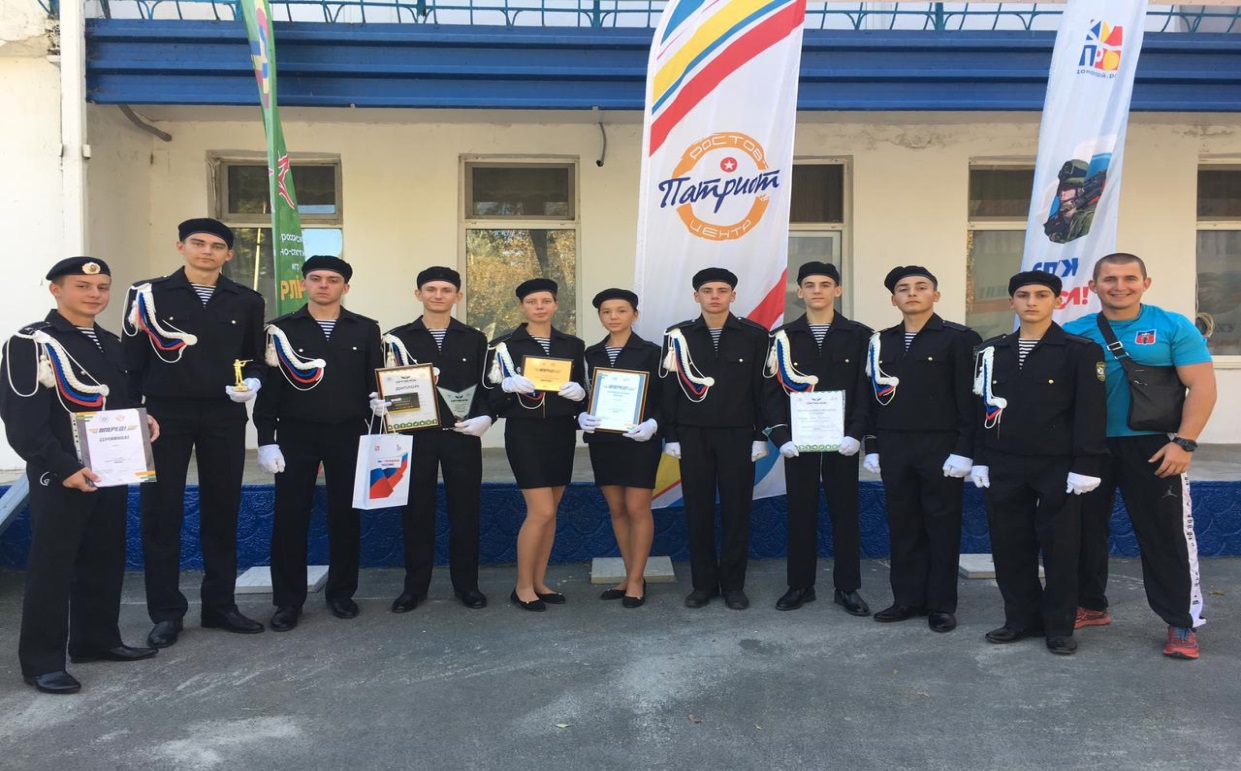 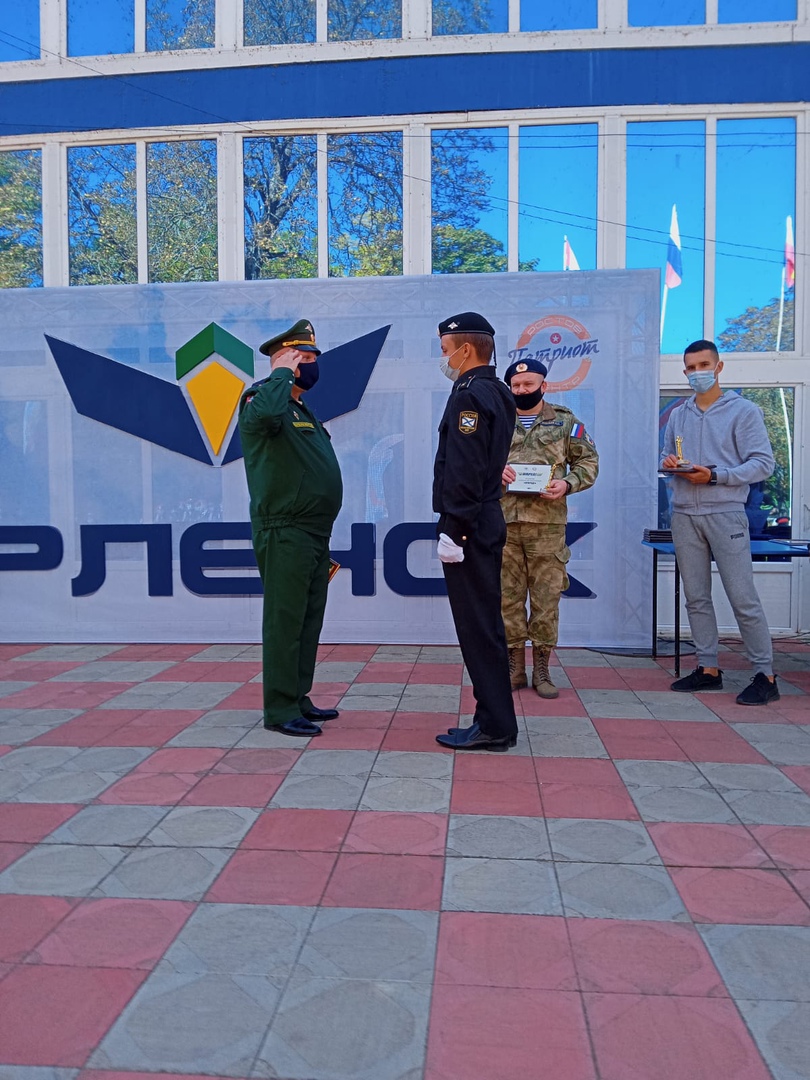 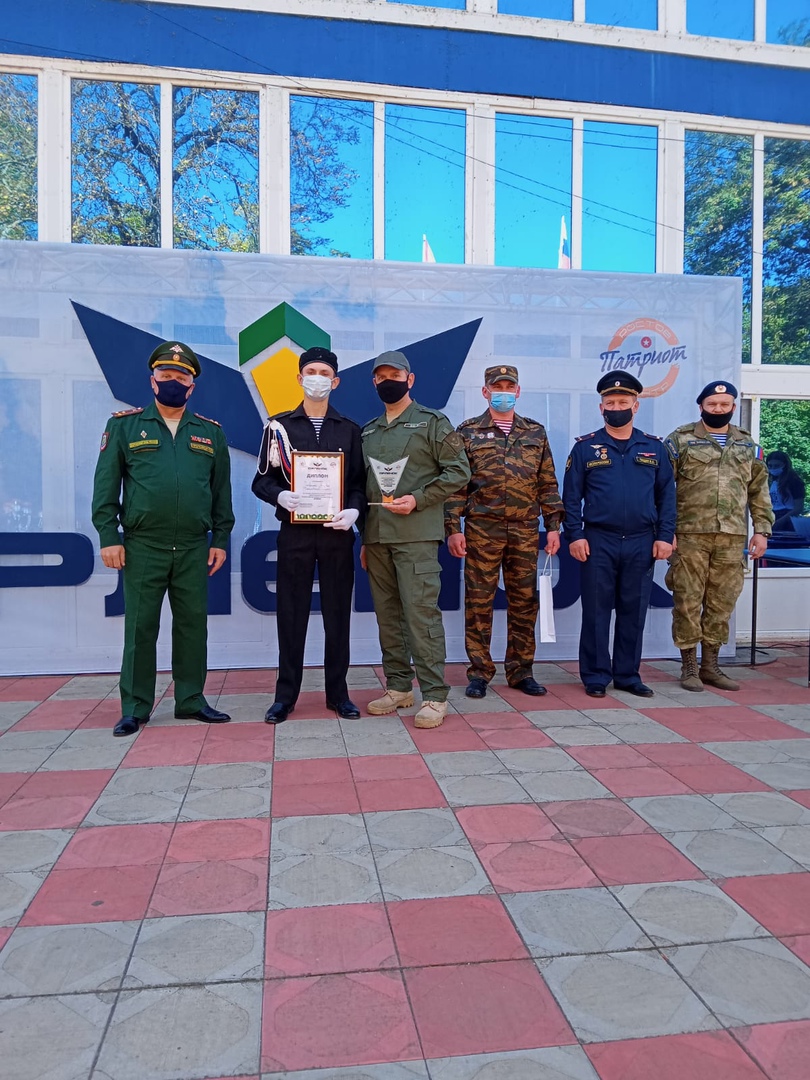 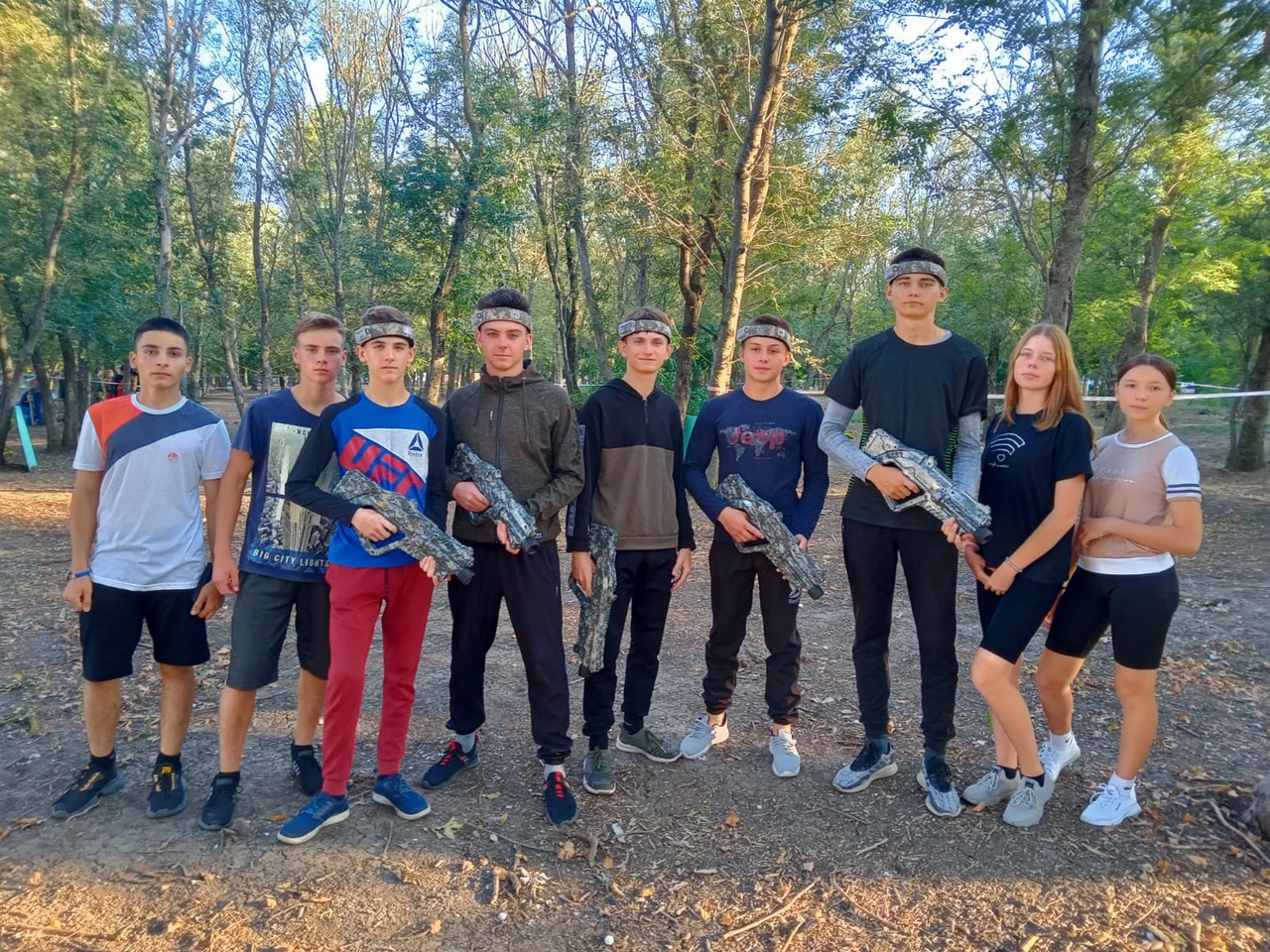 